Fiche techniqueBOP : Protection faciale et oculaire – indications et typesLa protection faciale (masque à visière inclus) est :obligatoire en salle d’opérationmise et ajustée avant de pénétrer en salle d’opérationtoujours attachée avec les deux attachesne doit plus être touchée une fois ajustée ne doit jamais être portée en bavette ni autour du coudoit être changée si elle est humide ou souillé e(chirurgiens, instrumentistes)changée avant toute nouvelle interventionéliminée immédiatement après emploi et avant de sortir de salle d’opérationLa protection oculaire est :à porter obligatoirement lors d’actes avec risque de projections de liquide biologique (concerne également les porteurs de lunettes médicales car absence de protection latérale)peut être conservée le temps de l’interventionà nettoyer / désinfecter après utilisation si à usage multiple à éliminer après intervention /soin (filière déchets urbains) si à usage unique Remarque :Lors d’éternuement ou de toux, garder la tête droite devant le champ opératoire afin de ne pas compromettre l’efficacité de la protection barrière du masque chirurgicalLe masque ultrafiltrant FFP (2 ou3) est à changer dès qu'il est mouillé à l'intérieur ou souillé à l'extérieur. Types de masqueTypes de masqueTypes de masqueTypes de masqueTypes de masqueTypes de masqueTypes de masqueTypes de masqueTypes de masque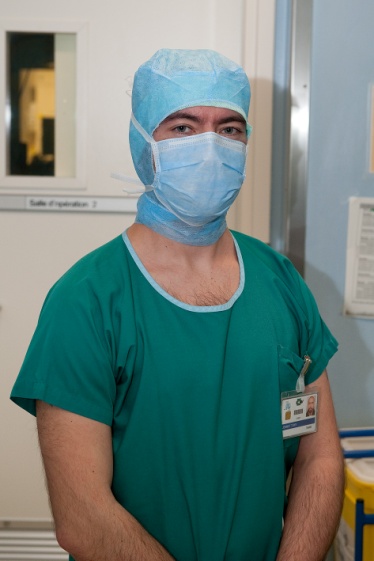 Masque traditionnel ou antibuée (porteurs de lunettes) imperméable aux liquidesMasque traditionnel ou antibuée (porteurs de lunettes) imperméable aux liquides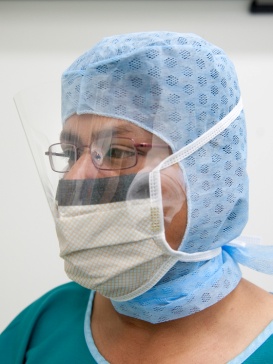 Masque à visière antibuée et imperméable aux liquidesMasque à visière antibuée et imperméable aux liquidesMasque à visière antibuée et imperméable aux liquidesMasque à visière antibuée et imperméable aux liquides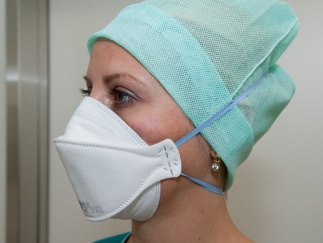 Masque ultra filtrant à porter lorsInterventions chirurgicales en présence de germes transmis par aérosol, ex. tuberculoseIntubation chez cette même catégorie de patientsMasque ultra filtrant à porter lorsInterventions chirurgicales en présence de germes transmis par aérosol, ex. tuberculoseIntubation chez cette même catégorie de patientsMasque ultra filtrant à porter lorsInterventions chirurgicales en présence de germes transmis par aérosol, ex. tuberculoseIntubation chez cette même catégorie de patientstypes de protection oculairetypes de protection oculairetypes de protection oculairetypes de protection oculairetypes de protection oculairetypes de protection oculairetypes de protection oculairetypes de protection oculairetypes de protection oculaireMasque à visière  antibuée et imperméable aux liquidesMasque à visière  antibuée et imperméable aux liquidesMasque à visière  antibuée et imperméable aux liquidesMasque à visière  antibuée et imperméable aux liquidesMasque à visière  antibuée et imperméable aux liquides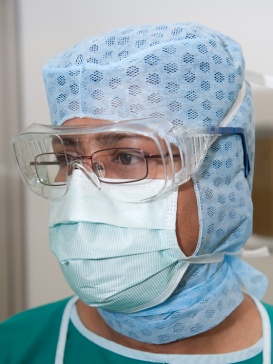 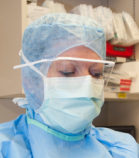 Lunettes de protection + masque chirurgicalLunettes de protection + masque chirurgicalLunettes de protection + masque chirurgicalLunettes de protection + masque chirurgicalMode d’emploiMode d’emploiMode d’emploiMode d’emploiMode d’emploiMode d’emploiMode d’emploiMode d’emploiMode d’emploi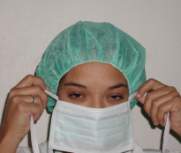 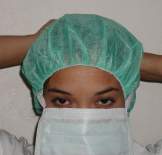 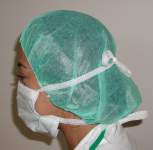 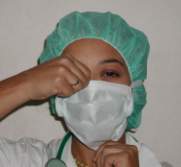 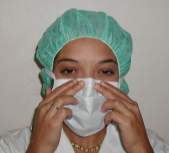 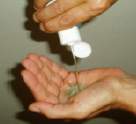 1. fixer les liens
supérieurs en les     passant au-dessus des oreilles2. les liens inférieurs au niveau de la nuque2. les liens inférieurs au niveau de la nuque3. ne pas les croiser.4. ouvrir et ajuster les soufflets de manière à recouvrir le nez et le menton4. ouvrir et ajuster les soufflets de manière à recouvrir le nez et le menton4. ouvrir et ajuster les soufflets de manière à recouvrir le nez et le menton5. ajuster la barrette rigide de façon à 
épouser les contours du nez et des pommettes6. se désinfecter les mains après avoir mis le masque6. se désinfecter les mains après avoir mis le masque